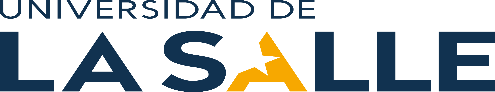 UNIVERSIDAD DE LA SALLE FACULTAD DE CIENCIAS AGROPECUARIAS FORMATO DE SOLICITUD DE AVAL DEL COMITÉ INSTITUCIONAL DE CUIDADO Y USO DE ANIMALES (CICUA) versión: marzo de 2020.Tenga en cuenta:Este formato de solicitud de aval por el Comité Institucional de Cuidado y Uso de Animales (CICUA) de las propuestas de los investigadores de La Universidad de La Salle debe ser enviado a través de las unidades académicas (Programa de Pregrado, Postgrado, Facultad) al correo eticaagropecuaria@lasalle.edu.co.Es importante realizar una lectura previa y detallada de las principales normas que rigen los procesos de investigación en animales:Estatuto Nacional de Protección de los Animales (ley 84 de 1989)Ley 1774 de 2016 por medio de la cual se modifica el Código Civil de la Ley 84 de 1989Principio de las 3 erres (Reemplazo, Reducción y Refinamiento) de la experimentación animal.Normatividad vigente en Bienestar AnimalFIRMA RESPONSABLES DEL PROYECTO: CONCEPTO DEL COMITÉ:DATOS DILIGENCIADOS POR EL COMITÉDATOS DILIGENCIADOS POR EL COMITÉDATOS DILIGENCIADOS POR EL COMITÉDATOS DILIGENCIADOS POR EL COMITÉDATOS DILIGENCIADOS POR EL COMITÉDATOS DILIGENCIADOS POR EL COMITÉFecha EntregaFecha ComitéConsecutivo1. TÍTULO DEL PROYECTO.Escriba el nombre del proyecto en mayúsculas.Diligenciar2. INVESTIGADOR PRINCIPAL Y PARTICIPANTES DEL PROYECTOPara proyectos de la Universidad de La Salle, indicar la unidad académica y/o programa. Mencionar la modalidad de grado.Investigador principal (tutor o director): nombre, identificación, programa académico, títulos académicos; área y línea de investigación; correo electrónicol, celular de contacto NOTA: INICIE CON LA PERSONA RESPONSABLE DEL PROYECTO O PROGRAMA Y LUEGO INCUYA A LOS DEMÁS INTEGRANTES3. FORMACIÓN Y ENTRENAMIENTOListe a todos los participantes del proyecto que realizarán actividades con animales, indicando el rol que desempeñarán en el proyecto, las responsabilidades a su cargo en el cuidado y uso animal, y la formación o entrenamiento que respalde que cuentan con el conocimiento y destrezas para desempeñar las actividades mencionadas.NOTA: se debe certificar o presentar constancia de la trayectoria demostrada o experiencia adecuada en el área de trabajo, la especie, los procedimientos o la técnica, como aparece en la última columna de numeral anterior (2). El estudiante de pregrado sí cumple actividades, pero no será el responsable del proyecto o programa. Diligenciar4. RESUMEN DEL PROYECTO.Presente un resumen estructurado donde se mencione la síntesis del problema y su justificación, el objetivo general, materiales y métodos, los resultados e impactos esperados (máximo 400 palabras).Diligenciar5. METODOLOGÍA DE LA INVESTIGACIÓN.Mencione cuál va a ser su unidad de observación*. Describa detalladamente los métodos a utilizar en la investigación para obtener los resultados y el análisis de estos. Tenga en cuenta el principio de refinamiento de las tres erres (máximo 250 palabras).Descripción del animal a utilizar:Describa las características del animal a utilizar, tenga en cuenta especie, edad, sexo, raza/cepa/línea u otras que sean pertinentes para la investigación. Rectifique el número total de animales requeridos de acuerdo con la respuesta del numeraProcedencia, transporte, cuarentena, alojamiento y cuidado del modelo animal:Indique la procedencia de los animales requeridos, describa aspectos relevantes del transporte, cuarentena, el alojamiento y cuidado de los animales de acuerdo con estándares internacionales. Incluya el manejo sanitario. Recuerde que el bienestar (salud física y mental) y la seguridad de los animales del proyecto es responsabilidad de los investigadores (máximo 200 palabras).Procedimientos con animales:Realice una descripción detallada, clara y secuencial de los procedimientos que serán realizados en los animales, considerando la captura, la restricción física/química, administración de sustancias, toma de muestras, realización de procedimientos quirúrgicos, entre otros. Incluya la descripción de estudios piloto, así como garantice la inocuidad de sustancias de grado no farmacéutico.Diligenciar6. JUSTIFICACIÓN DEL USO DE ANIMALES Y BÚSQUEDA DE ALTERNATIVAS.Justifique con bibliografía la razón por la cual se seleccionó la especie y la razón por la cual se empleará usará el animal frente a otros métodos alternativos de experimentación. Tenga en cuenta el principio de reemplazo de las 3 erres y justifique por qué no está realizando duplicación innecesaria.Mencione las fuentes de búsqueda de métodos alternativos que eviten o sustituyan el uso de animales no humanos. (Máximo 250 palabras).Diligenciar7. DETERMINACIÓN DEL TAMAÑO DE LA MUESTRA Y EL NÚMERO TOTAL DE ANIMALES EN LA INVESTIGACIÓN.Presente los argumentos y el método (incluya la fórmula, de preferencia un análisis de poder), para determinar el tamaño de la muestra (n), con la cual, se establece el número requerido de animales en el estudio para darle confiabilidad a la misma y evitar así, la sobreutilización de individuos y la repetición del experimento por deficiencias muestrales. Tenga en cuenta el principio de reducción de las 3 erres. Considere la distribución y aleatorización en los diferentes grupos experimentales, así como otras medidas que ayuden a controlar el sesgo.Diligenciar8. JUSTIFICACIÓN DE PROCEDIMIENTOS DOLOROSOS Y PROTOCOLOS PARA EL MANEJO DEL DOLOR Y MALESTAR DE LOS ANIMALES.Liste todos los procedimientos dolorosos y potencialmente dolorosos del estudio y soporte con referencias bibliográficas el por qué no se usará una alternativa o reemplazo para el mismo. Considere la escala de dolor de USDA para las diferentes unidades de observación, si aplica. Presente los protocolos para el manejo de dolor y malestar de los animales donde se especifique: tipo de medicamento, dosis y tiempo de administración previstos; o justifique, soportando con referencias bibliográficas, el por qué no se realizará. Especifique las medidas que tomará para cada una de las acciones, procedimientos y formas de manejo que causen un mínimo de dolor o malestar a los animales (máximo 200 palabras).Diligenciar9. CRITERIOS DE PUNTO FINAL.Incluya una tabla en la que se indique de forma objetiva la valoración de signos clínicos o dolor y malestar de los animales del estudio, incluya criterios enfocados a la especie y al tipo de procedimientos a realizar. Indique los criterios de punto final humanitarios (momento oportuno en el cual se reduce, minimiza o termina el dolor o estrés, mediante acciones como la eutanasia, finalizar el procedimiento o administrar un tratamiento para aliviar el dolor o cualquier efecto negativo significativo sobre la salud física y mental de los animales).Diligenciar10. MANEJO DE LAS POSIBLES COMPLICACIONES.Describa cómo se hará el manejo de las posibles complicaciones que sean inherentes a los procedimientos y acciones específicas del proyecto que afecten de forma negativa el bienestar de los animales.Nota: Debe describir cuáles son las posibles complicaciones y cómo serán tratadas. En este numeral NO ESCRIBA: “EN CASO DE QUE SE PRESENTEN,  SE CONTACTARÁ AL MÉDICO VETERINARIO RESPONSABLE”.Diligenciar11. PROTOCOLO DE EUTANASIA.Describa el protocolo de eutanasia a utilizar, teniendo en cuenta la guía actualizada de la Asociación Americana de Médicos Veterinarios (AVMA) que aplique para el estudio, e indique la formación de la persona responsable de la misma.Diligenciar12. MANEJO Y DESTINO FINAL DE LOS ANIMALES.Describa el manejo y el destino final de los animales en caso de que estos no sean sometidos a eutanasia (máximo 250 palabras).NOTA: en este espacio debe indicar cual será la situación final del animal. Tenga en cuenta que puede ser dado en adopción, puede ser donado a una fundación, devuelto a un sistema de producción pecuario u otra situación,  en pro del bienestar del animal.DiligenciarMANEJO Y DISPOSICIÓN DE MATERIALES, DESECHOS BIOLÓGICOS Y CADÁVERES.Describa el procedimiento para el manejo y disposición de materiales, desechos biológicos y cadáveres, e indique la formación de la persona responsable de la misma. Incluya el marco legal que aplica a su investigación y si recurrirá a algún tipo de colección biológica (máximo 250 palabras).DiligenciarCONOCIMIENTO DE LAS NORMAS LEGALES NACIONALES E INTERNACIONALESPara el diligenciamiento del presente formato, declaro que he revisado y aplicado la normatividad legal vigente: Estatuto Nacional de Protección de los Animales (ley 84 de 1989), la ley 1774 de 2016 por medio de la cual se modifican el Código Civil de la Ley 84 de 1989, el principio de las 3 erres (Reemplazo, Reducción y Refinamiento) de la experimentación animal y normatividad vigente en Bienestar Animal.LISTA DE REFERENCIAS.La lista de referencias debe coincidir con las citas en el texto. Se sugiere el uso de normas APA versión http://www.apastyle.org/DiligenciarFirma del Investigador principal (director o tutor):  	 	 ___________________________________ correo electrónico: Firma de los Investigadores: 	 ___________________________________ correo electrónico: Firma de los Investigadores: 	 ___________________________________ correo electrónico:     Firma de los Investigadores: 	 ___________________________________ correo electrónico:   ___________________________________ correo electrónico:   ___________________________________ correo electrónico:   DATOS PARA DILIGENCIAR POR EL COMITÉDATOS PARA DILIGENCIAR POR EL COMITÉDATOS PARA DILIGENCIAR POR EL COMITÉAVALADOAutorización para iniciar el estudio.REQUIERE ACLARACIONESSolicitud de aclaraciones y/o correcciones para la obtención del aval.NO AVALADOEl proyecto presenta violaciones en las normativas o niveles de bienestar injustificables.OBSERVACIONES:OBSERVACIONES:OBSERVACIONES: